ПЛАН-КОНСПЕКТ УРОКА 
 Интегрированное занятие по развитию связной речи. Тема: «Осень».Цели урока: - закрепление знаний об осени;- о сезонных изменениях в живой и не живой природе;- беседа с детьми о деревьях и листьях осенью;- способствование формированию мета-предметных,  познавательных,  коммуникативных ирегулятивных универсальных учебных действий. Формируемые результаты:Личностные: учимся исполнять роль «хорошего ученика»; принимать разные точки зрения.Мета-предметные ( УУД): Регулятивные :  учимся формулировать цель, определять последовательность действий с помощью учителя; высказывать своё предположение; работать по намеченному плану; оценивать свою работу на уроке.Познавательные: учимся отличать новое от уже изученного; добывать новые знания, используя опыт,  Коммуникативные: учимся слушать и слышать других; оформлять свою мысль в устной и письменной форме; договариваться в ходе совместных действий.Задачи:- обучающие:Учить работать с информацией; формировать умения оценивать свою работу.- развивающие:развивать творческие способности учащихся; развивать речь учащихся, обогащать словарный запас, умение ориентироваться в полученных знаниях, использовать их в жизни.- воспитательные:воспитывать культуру общения, наблюдательность и умение слушать учителя, умение работать в парах и группах,  слушать друг друга, воспитывать чувство взаимовыручки, внимательного отношения друг к другу при работе на уроке, интерес к предмету.- образовательные:учить говорить и отвечать на вопросы полным, развёрнутым предложением; повторить сезонные изменения в живой и неживой природе; продолжить знакомство с разнообразием форм, размеров, окраски листьев растений осенью.Формы работы учащихся: логопедическое занятие.Необходимое техническое оборудование: Для учащихся:текст с загадками, картинки-отгадки; цветные карандаши, клей-карандаш;грибы с напечатанными словами; листья для физкультминутки, засушенные листья, перепутанные листья, разрезные картинки (листья);плакат с изображением разных деревьев, плакат с изображением дерева; компьютер, проектор, игровая программа «Собери слова»Для учителяиллюстрации с картинками осенней природы; презентация тема: «Осень», музыкальные фонограммы,компьютер, проектор, экран, CD проигрыватель.фотокамера, видеокамера;Структура и ход  урока:СТРУКТУРА И ХОД УРОКАФИО (полностью)Демидова Наталия Олеговна.Место работыМОУ СОШ № 3 г.Тутаев ЯО. ДолжностьУчитель-логопед.ПредметЛогопедия.Класс1Тип урокаОбобщающий урок по теме: «Осень». №Этап урокаОформление, раздаточный материал. Деятельность учителя (с указанием действий с ЭОР, например, демонстрация)Деятельность ученикаВремя (в мин)1234561Организационный этап.Создание мотивации успеха.Ребята! Посмотрите на гостей и работайте дружней!Дети  эмоционально настраиваются на занятие. Пальчиковая гимнастика: «Осенние листья».2Актуализация знаний учащихся. Вывешивание плаката с изображением деревьевПросмотр презентации: «Осень»Просмотр слайдов на тему: «Осень» под музыкальную фонограмму: Антонио Вивальди – «Времена года» «Осень».Отвечают на вопросы учителя после просмотра слайдов. Дети составляют предложения об осени.Наступила осень. Дует холодный ветер. На небе тёмные тучи. Птицы улетают на юг…3Формулирование темы, определение цели занятия.Чтение стихотворения:Ни листочка, ни травинкиТихим стал наш сад,И берёзки и осинкиСкучные стоят.Формулируют тему и цель урока4Проектная работа.- С чего начнём работу?- А дальше?- Вспомним правила работы в группе…Планируют деятельность, договариваются о правилах работы в группе, распределяют обязанности…Выполняют работу.5Ход занятия.Сюрпризный момент появление героини «Осень» Вы обо мне? А вот и я. Здравствуйте мои друзья! Я немного задержалась. Всё трудилась, наряжалась. Я пришла на праздник к вам петь и веселиться. Я хочу со всеми здесь крепко подружиться.Раздаются карточки с загадками про осень. У каждой группы свои загадки. В качестве отгадок выдан набор картинок с изображениями.1 гр. – Весной веселит, летом холодит, осенью питает, зимой согревает? (дерево)Свернёшь – клин, развернёшь – блин, течёт вода, ему не беда? (зонтик)2гр. – Ты весь мир обогреваешь, и устали не знаешь. Улыбаешься в оконце, а зовут тебя… (солнце)Он в красной шапочке растёт среди корней осиновых. Его узнаешь за версту.Зовётся … (подосиновик)3гр. – Льётся из тучи живая вода. Накормит, напоит всю землю она.  (дождик)Над тобою, надо мною пролетел мешок с водою.  (туча)  Читают загадки, обсуждают отгадку в паре, приклеивают отгадку5Ход занятия.Раздаточный материал (дубовые листья из картона) Импровизированная волшебная палочка«Осень» проводит упражнение на развитие координации речи с движением.Игра с пением «Осень»Дует, дует ветер, дует, задувает.Жёлтые листочки с дерева срывает.И летят листочки, кружат по дорожке.Падают листочки прямо нам под ножки.Дети выполняют движения руками с листьями под музыкальное сопровождение (под фонограмму) 5Ход занятия.Цветные картинки грибов (боровик, лисичка, подосиновик)Наклеены слова на шляпки грибов.Логопед загадывает загадку:Я стою на ножке толстой, я стою на ножке гладкой под коричневою шапкой с бархатной подкладкой.  (гриб).Логопед раздаёт каждому грибы, на которых наклеены слова. Обратить внимание на слова с заглавной буквы – с него начинается предложение,  и на последнее слово предложения с точкой.  (Слова перепутаны между собой)1-я гр. Гриб боровик.Слова: дожди. часто льют Осенью.Гриб подосиновик.Слова: Дни короче. стали 2-я гр. Гриб лисичка.Слова: хмурое. тёмное, Небо Гриб подосиновик.Слова: на юг. улетают Птицы3-я гр. Гриб боровик.Слова: Люди теплее. одеваютсяГриб лисичка.Слова: холодный дует ветер. ОсеньюДети называют гриб, читают слова на нём и составляют из слов правильные предложения.1-я гр. Осенью часто льют дожди.Дни стали короче.2-я гр.Небо тёмное, хмурое.Птицы улетают на юг.3-я гр.Люди одеваются теплее.Осенью дует холодный ветер.5Ход занятия.Логопед: А сейчас скорее навострите ушки!Мы об осени споём весёлые частушки.Дети исполняют частушки об осени: Мы осенние частушки пропоём сейчас для вас.Громче хлопайте в ладоши, веселей встречайте нас.Как красиво всё кругом золотым осенним днём. Листья жёлтые летят,Под ногами шелестят.Осень времечко сырое,Дождик льётся с высоты.Люди чаще раскрываютРазноцветные зонтыОсень – чудная пора,Любит осень детвора!В лес с корзинками мы ходим,Много там грибов находим.Нет вкуснее яблок спелых.Это знает детвора.Как мы яблоки увидим,Сразу все кричим «Ура»!Мы частушки вам пропелиВы скажите от души.Хороши частушки наши.И мы тоже хороши!5Ход занятия.Компьютер, манипулятор-мышь, проектор, экран.Игра-презентация: «Составь слова»Игра «Составь слова»Логопед запускает на компьютере программу с игрой. Ход игры через проектор отображается на экране.На экране Изображён кленовый зелёный лист со слогом. Внизу изображены птицы, несущие слоги. Нужно угадать какой слог и куда нужно подставить, путём перетаскивания слога с помощью манипулятора-мышь, нажатием на птиц, в предлагаемый слог на кленовом листе. При положительном результате, кленовый лист желтеет. Дети подставляют слог и читают слово.Дети выходят к компьютеру.  Работать в парах. Договариваются  между собой какой слог нужно подобрать к слогу расположенному на кленовом зелёном листе.При правильном подборе слога лист желтеет. Дети читают получившееся слово. 5Ход занятия.Логопед просит детей рассказать стихи об осениДети рассказывают стихи об осени:Как хорошо в гостях у осениСреди деревьев золотыхПодольше б золото не сбросили Стоял бы лес багрян и тих.Почаще б солнышко усталоеГостило в золотом бору,Чтоб защищать от ветра шалогоЛесную, позднюю красу.5Ход занятия.Мячик.Логопед проводит игру «Исправь предложения»Логопед бросает мячик ребёнку и говорит предложение с ошибкой.1. Птицы прилетают с юга.2. На улице становится жарко.3. Люди сажают урожай.4. Дни стали длиннее, а ночи короче.5. Люди стали легче одеваться.6. Небо ясное, голубое.Дети ловят мяч и исправляют ошибку в предложении1. Птицы улетают на юг.2. На улице становится холодно.3. Люди собирают урожай.4. Дни стали короче, а ночи длиннее.5. Люди стали одеваться теплее.6. Небо тёмное, хмурое.5Ход занятия.Поднос с засушенными листьями деревьев.Логопед спрашивает у «Осени». Что она принесла? Принесла поднос вам я, много листьев в нём друзья. Листья не простые дети. В них заданий много дети! Пойте, весело играйте. И задания выполняйте!«Осень» проводит игру: «Отыщи нужный листочек».Осень называет  листья, а дети их находят .1-я гр. кленовые.2-я гр. рябиновые.3-я гр. дубовые.«Осень» спрашивает детей: Какие бывают листья осенью по цвету?Чем отличаются листья друг от другаДети находят на подносе кленовые листья.Дети находят на подносе рябиновые листья.Дети находят на подносе дубовые листья.Жёлтые, красные, коричневые, оранжевые.Формой,  размером.5Ход занятия.Картинки листьев разрезанные, на несколько частей. «Осень» проводит игру «Разрезные картинки»Листья: тополь, осина, клён, дуб, рябина, берёза.Из разрезанных картинок составляют целостное изображение листа, и читают его название.5Ход занятия.Картинка с изображением перепутанных листьев,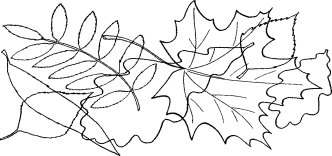 цветные карандаши.Логопед раздаёт по листу бумаги, на котором изображены перепутанные  листья: кленовые, осиновые, берёзовые, дубовые, рябиновые. Логопед даёт детям задание найти и раскрасить листья.1-я гр. кленовые.2-я гр. рябиновые.3-я гр. дубовые.Дети выполняют задание по инструкции логопеда.Находят нужные листья и раскрашивают их.6Итог. РефлексияСмайлики (магниты),Рисунок дерева на листе А1 формата, прикреплённому к доске.Логопед: О чём  мы сегодня говорили?Что вам больше понравилось.Давайте раскрашенные листики прикрепим к волшебному дереву смайликами (магнитами)Об осени. Частушки, игра «Разрезные картинки», загадки, танец с листьями, игра на компьютере «Составь слова», фильм про осень…Дети прикрепляют смайликами (магнитами) свои раскрашенные листья к плакату с изображением дерева6Итог. РефлексияМузыкальная фонограмма Ю. Шатунов «Медленноуходит осень»«Осень» и логопед поощряют детей за активную работу и предлагают выйти потанцевать.Дети благодарят «Осень» и логопеда.Дети приглашают гостей на танец.